Supplementary InformationRegulating Interactions between Targeted Nanocarriers and Mononuclear Phagocyte System via an Esomeprazole-Based Preconditioning StrategyZakia Belhadj1, Bing He1, Jijun Fu2, Hua Zhang1, Xueqing Wang1, Wenbing Dai*1, Qiang Zhang*11Beijing Key Laboratory of Molecular Pharmaceutics and New Drug Delivery Systems, State Key Laboratory of Natural and Biomimetic Drugs, School of Pharmaceutical Sciences, Peking University, Beijing 100191, China2 School of Pharmaceutical Sciences, Guangzhou Medical University, Guangzhou 511436, ChinaCorrespondence: Qiang Zhang; Wenbing DaiBeijing Key Laboratory of Molecular Pharmaceutics and New Drug Delivery Systems, State Key Laboratory of Natural and Biomimetic Drugs, School of Pharmaceutical Sciences, Peking University, Beijing 100191, ChinaE-mail: zqdodo@bjmu.edu.cn; phone: +86-10-82802791E-mail: daiwb@bjmu.edu.cn ; phone: +86-10-82805724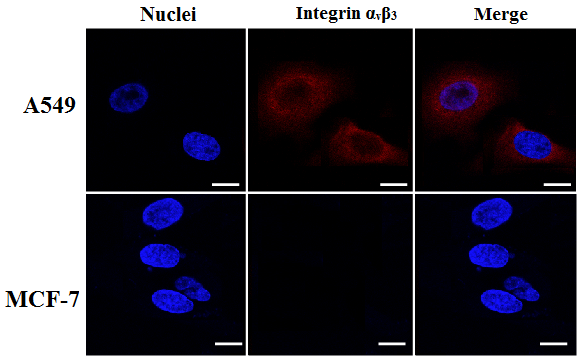 Figure S1 Integrin αvβ3 expression in A549 and MCF-7 cells. Red represents Integrin αvβ3 staining, and blue represents Hoechst fluorescence. (Scale bar = 10 μm).Figure S2 MALDI-TOF-MS analysis of NHS-PEG-DSPE and c(RGDm7)-PEG-DSPE.Figure S3 Distribution of DiO-loaded lipid vesicles in the tumors of nude mice bearing A549 xenografts. Blue: Hoechst stained cell nuclei. Green: DiO-loaded lipid vesicles. Bars represent 100 μm.Figure S4 In vivo biocompatibility evaluation. (A) Histological analysis of the main organs of A549 tumor-bearing nude mice. Bars represent 200 μm. (B) Serum biochemical analysis of heart, liver, and kidney function markers of normal mice (mean ± SD, n = 3).Table S1 DOX pharmacokinetic parameters following i.v. injection of various nanocarrier groups to SD ratsTable S2 GE pharmacokinetic parameters following i.v. injection of various nanocarrier groups to SD ratsGroupAUC0-72 (µg.h/mL)MRT(h)t1/2 (h)LS-GE/DOX1591.01 ± 119.1526.67 ± 4.5621.27 ± 4.37c(RGDm7)-LS-GE/DOX     1086.33 ± 65.6424.56 ± 3.08    18.23 ± 1.62ESO+LS-GE/DOX 2352.18 ± 257.0232.24 ± 7.92    25.65 ± 8.80ESO+c(RGDm7)-LS-GE/DOX     2021.16 ± 210.97         29.72 ± 4.67    22.42 ± 2.56GroupAUC0-24 (µg.h/mL)MRT(h)t1/2 (h)LS-GE/DOX       224.11 ± 36.12           7.04 ± 1.386.44 ± 2.53c(RGDm7)-LS-GE/DOX       174.77 ± 31.024.45 ± 1.43      3.97 ± 0.82ESO+LS-GE/DOX       431.25 ± 34.668.56 ± 1.85      8.40 ± 1.93ESO+c(RGDm7)-LS-GE/DOX       370.56 ± 68.318.80 ± 1.94      7.57 ± 2.52